Ms-word (The pictures)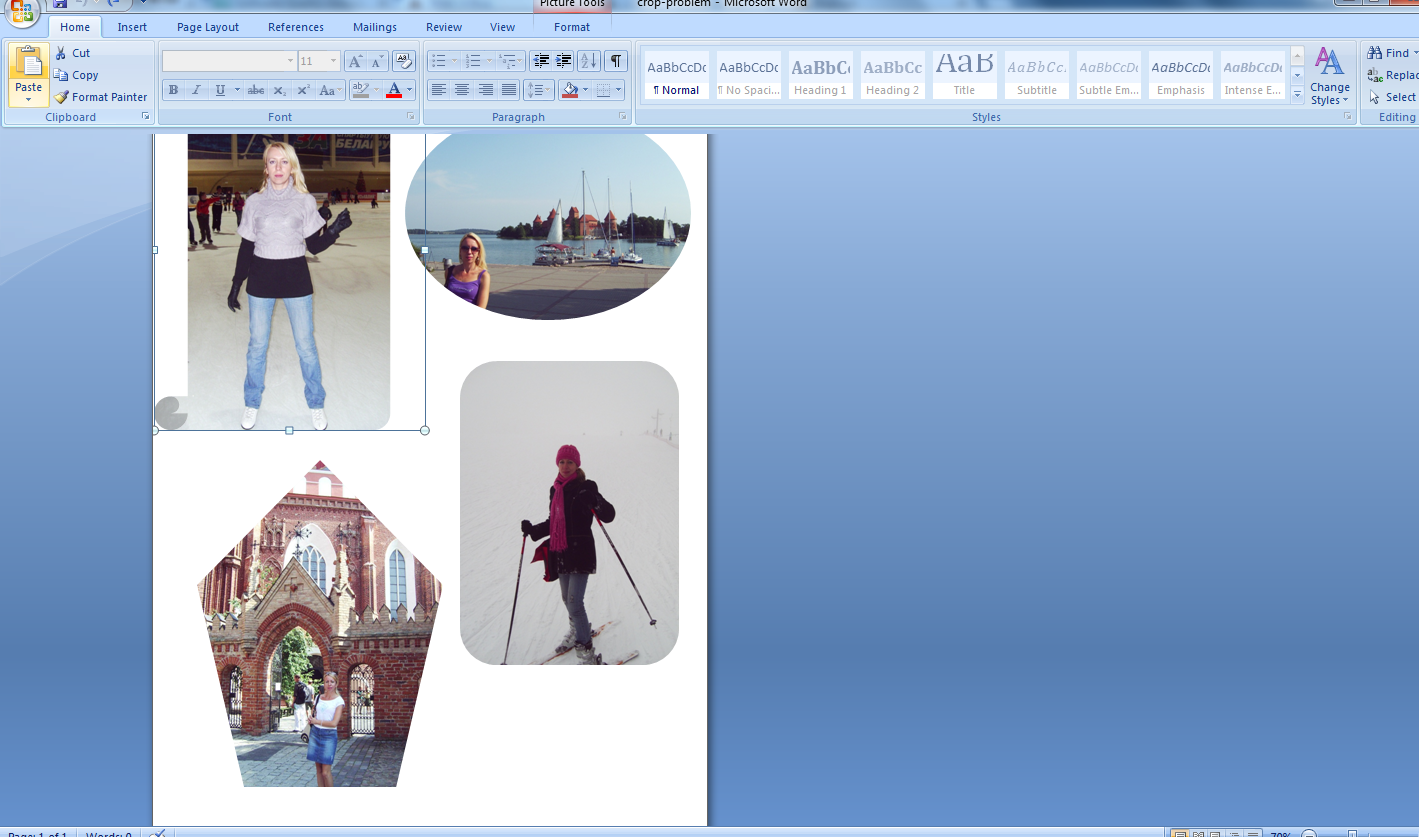 After exporting in libre Writer(image overlapped)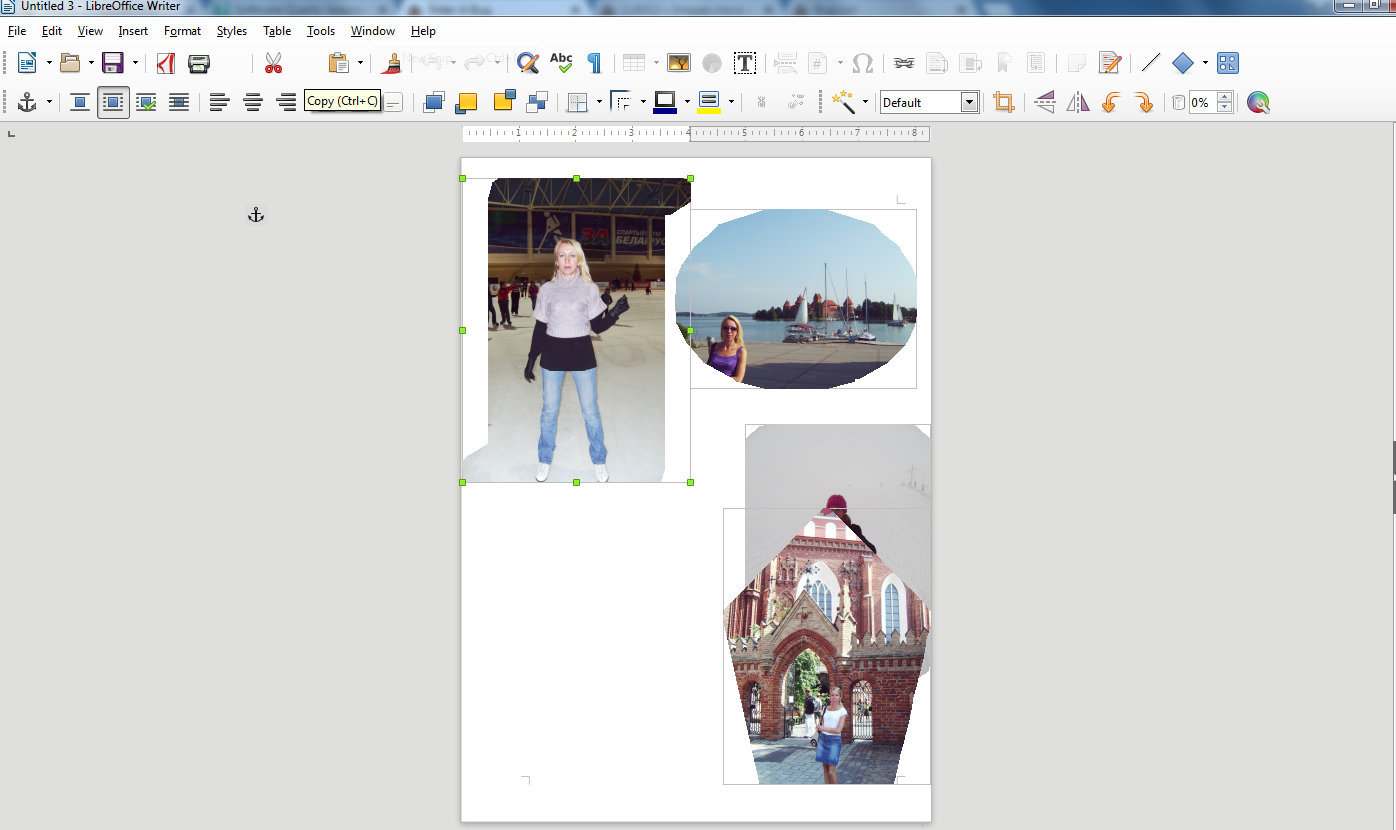 After resizing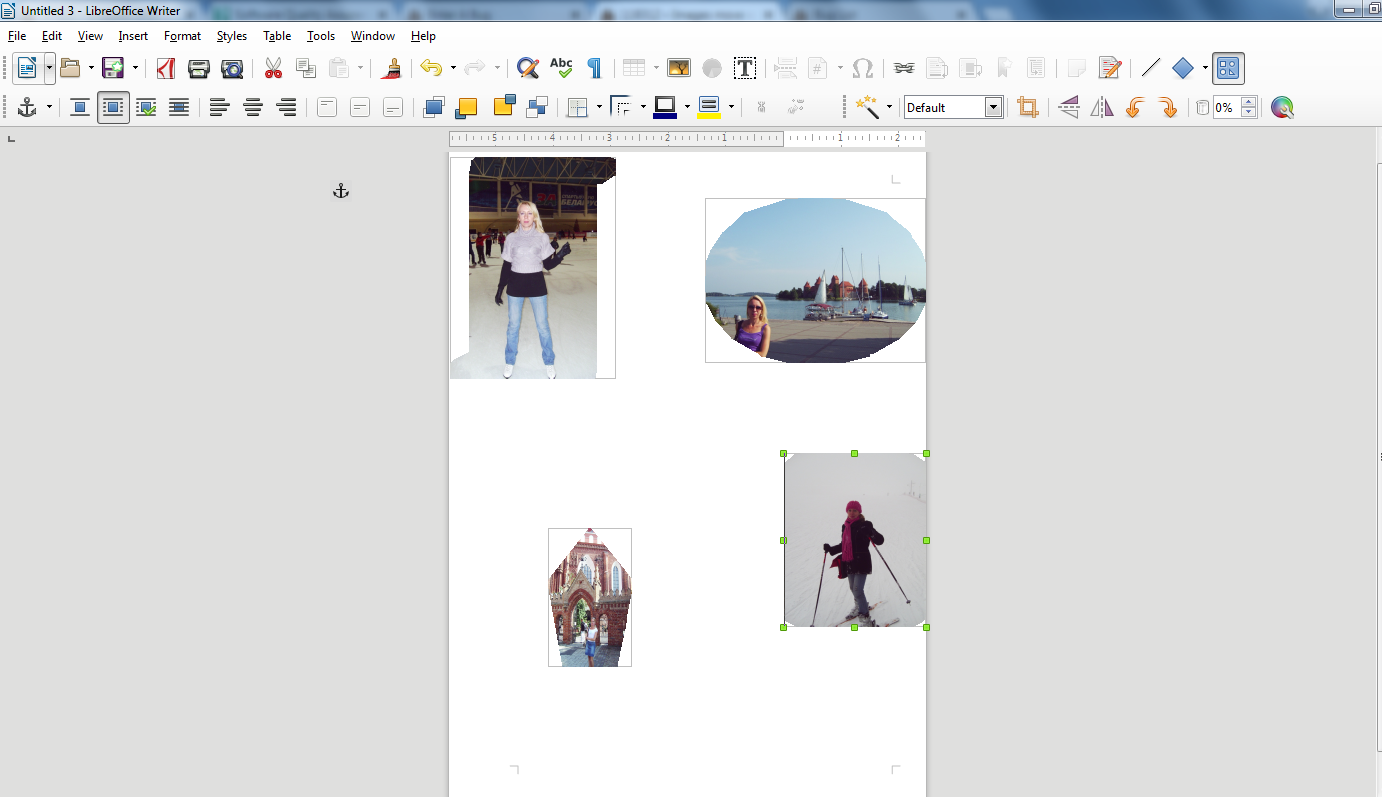 